OD right eye; OS left eye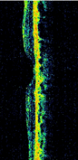 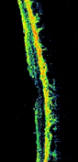 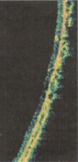 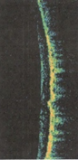 IndexIdentified variant; HGVSaaFundus imagesOD                                       OSOCT imagesOD                                             OS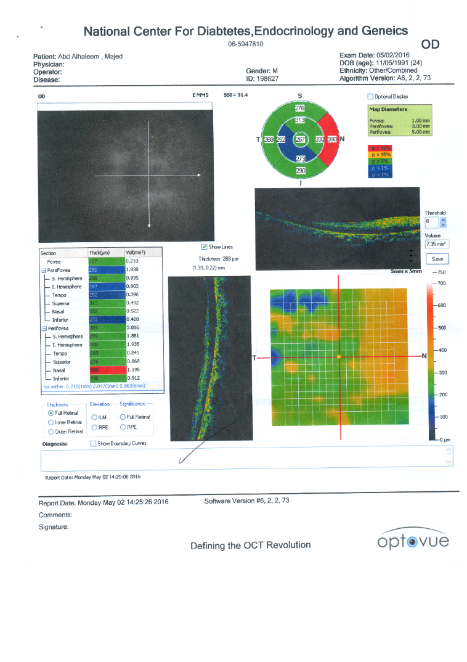 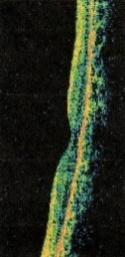 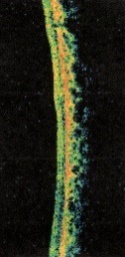 F1-V5RP1; p.Arg376Ter                                            NA surgery	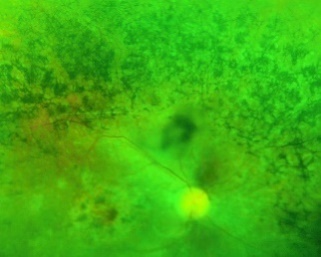                                                     NA surgery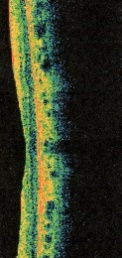 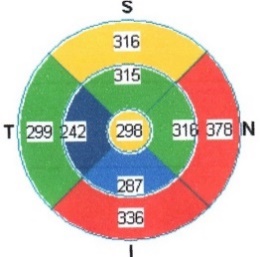 F1-V6RP1; p.Arg376TerNA                                     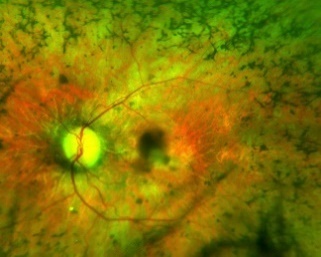 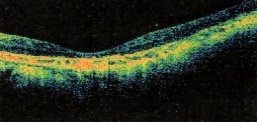 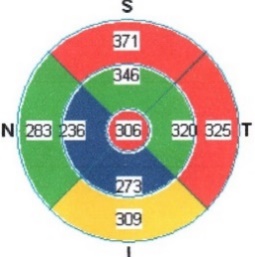 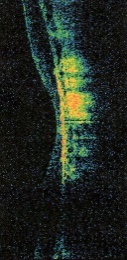 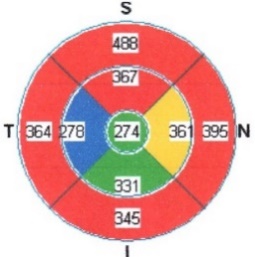 F1-V9RP1; p.Arg376Ter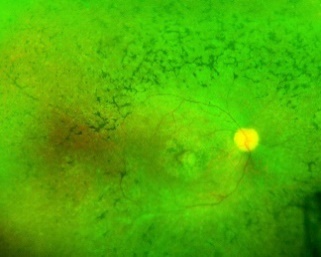 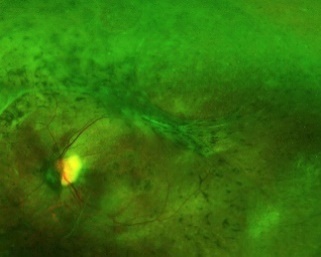 NA                                         NA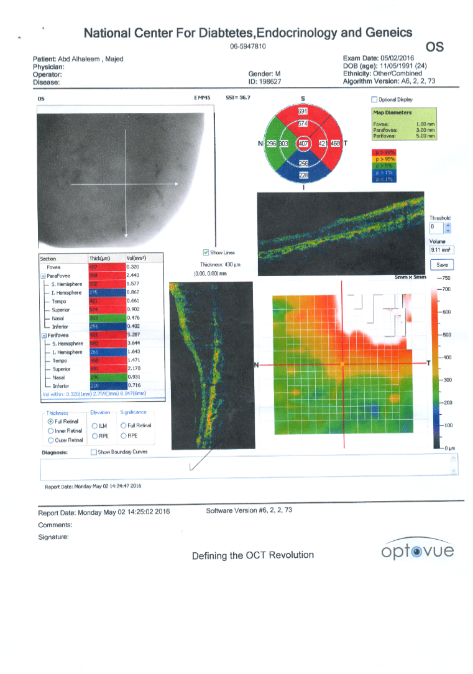 F2-V5RP1; p.Gly203Arg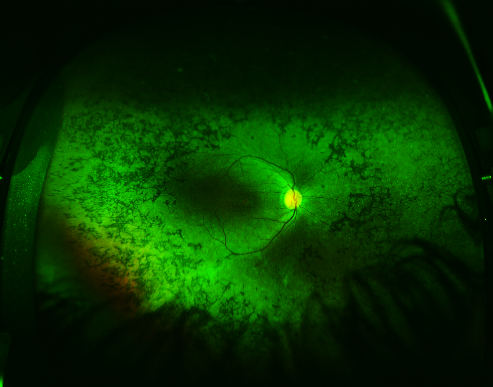 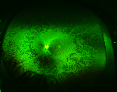 NA                                         NA 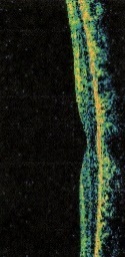 F2-V6RP1; p.Gly203Arg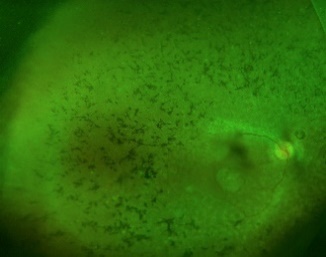 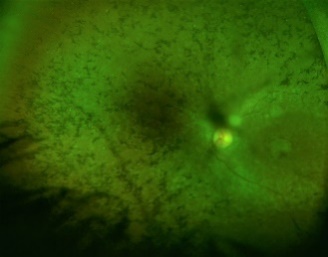  NA                                         NA 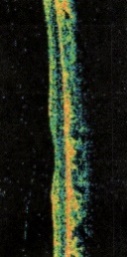 F3-V4RP1; p.Gly203Arg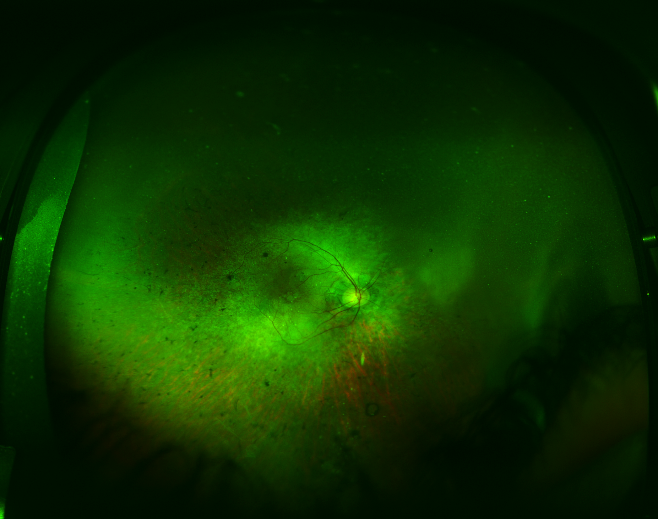 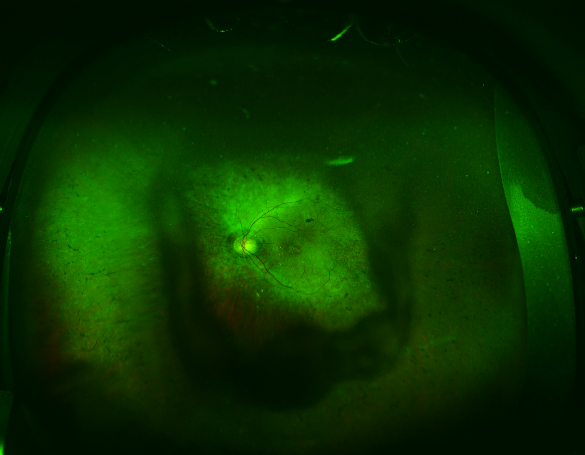 NA                                         NA 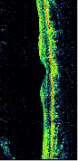 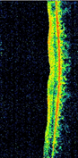 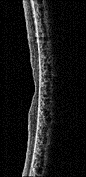 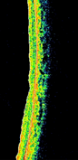 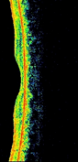 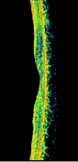 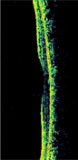 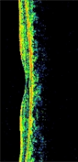 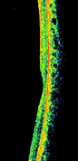 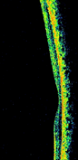 F4-V10`RLBP1; p.Thr27ProfsTer26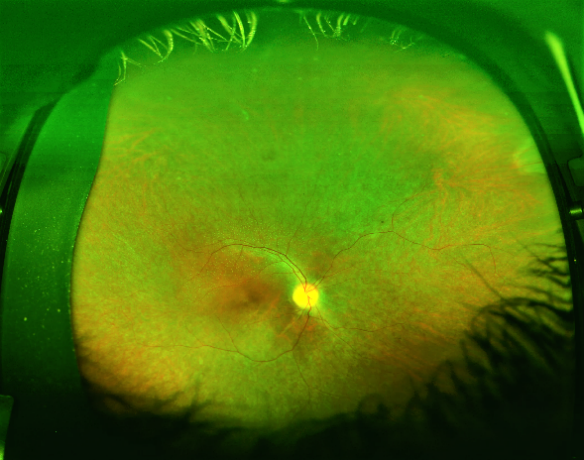 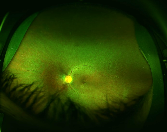 NA                                         NA F4-V11RLBP1; p.Thr27ProfsTer26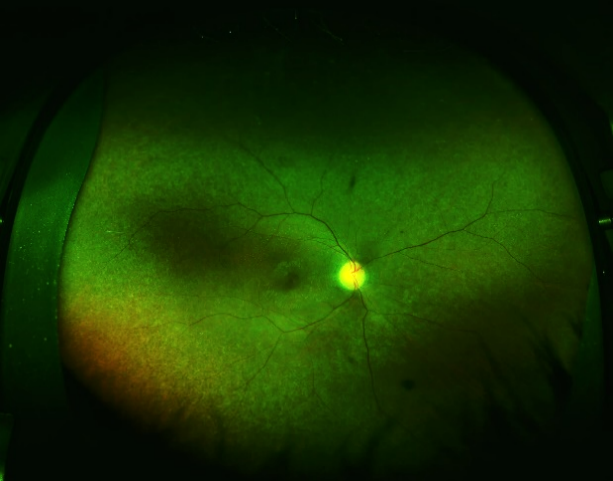 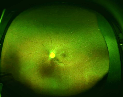 NA                                         NA F4-V12RLBP1; p.Thr27ProfsTer26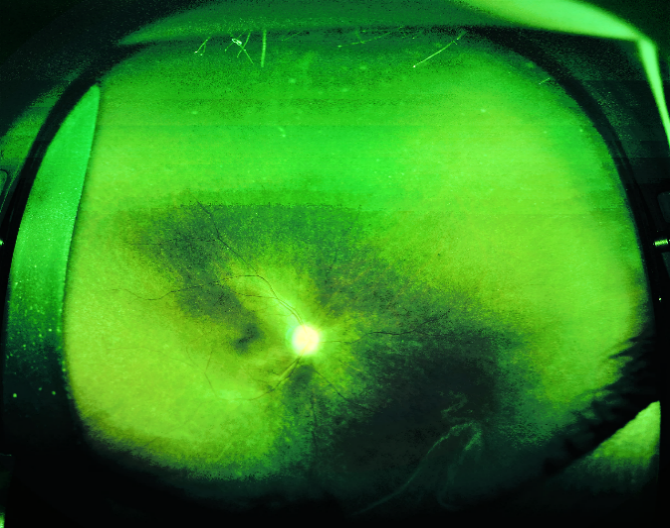 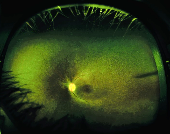 NA                                         NA F4-V13RLBP1; p.Thr27ProfsTer26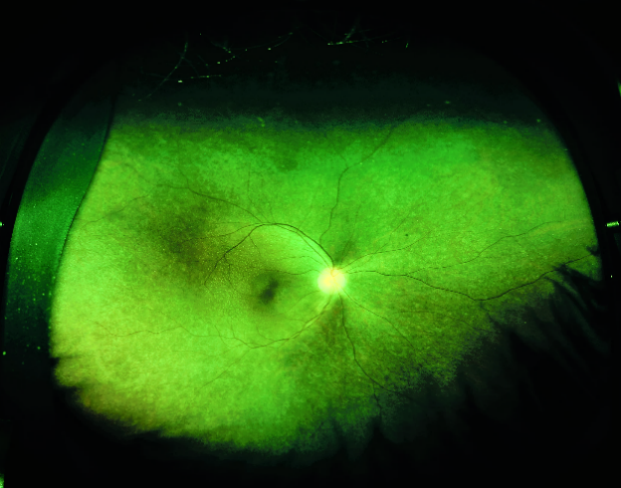 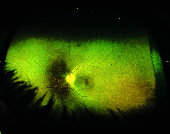 NA                                         NA F5-V5RLBP1; p.Pro133GlnfsTer126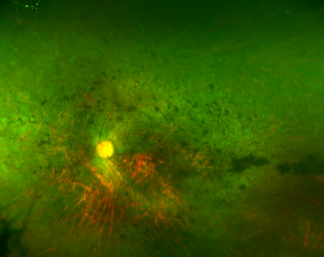 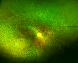 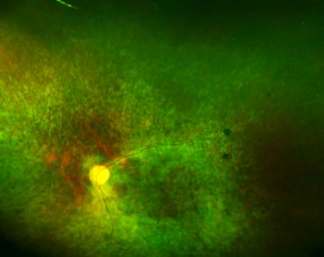 NA                                         NA F5-V6RLBP1; p.Pro133GlnfsTer126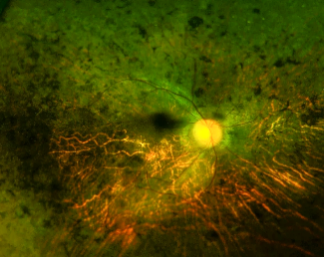 